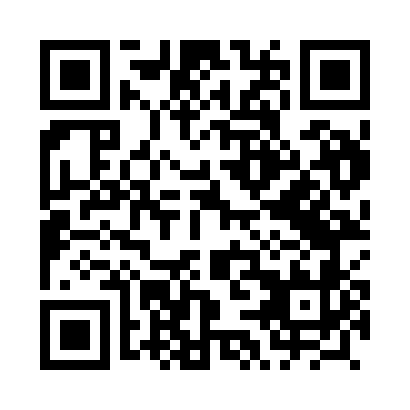 Prayer times for Inowroclaw, PolandMon 1 Apr 2024 - Tue 30 Apr 2024High Latitude Method: Angle Based RulePrayer Calculation Method: Muslim World LeagueAsar Calculation Method: HanafiPrayer times provided by https://www.salahtimes.comDateDayFajrSunriseDhuhrAsrMaghribIsha1Mon4:176:2012:515:177:229:182Tue4:146:1812:505:187:249:203Wed4:116:1512:505:207:269:224Thu4:086:1312:505:217:289:255Fri4:056:1112:505:227:299:276Sat4:026:0812:495:247:319:307Sun3:596:0612:495:257:339:328Mon3:566:0412:495:267:359:359Tue3:526:0112:485:277:369:3710Wed3:495:5912:485:297:389:4011Thu3:465:5712:485:307:409:4212Fri3:435:5512:485:317:429:4513Sat3:395:5212:475:327:439:4814Sun3:365:5012:475:337:459:5015Mon3:335:4812:475:357:479:5316Tue3:295:4612:475:367:499:5617Wed3:265:4312:465:377:519:5918Thu3:235:4112:465:387:5210:0219Fri3:195:3912:465:397:5410:0420Sat3:165:3712:465:407:5610:0721Sun3:125:3512:465:427:5810:1022Mon3:085:3212:455:437:5910:1323Tue3:055:3012:455:448:0110:1624Wed3:015:2812:455:458:0310:2025Thu2:575:2612:455:468:0510:2326Fri2:545:2412:455:478:0610:2627Sat2:505:2212:455:488:0810:2928Sun2:465:2012:445:498:1010:3329Mon2:425:1812:445:508:1210:3630Tue2:385:1612:445:528:1310:39